SRG Run # 17 - 5.1km Morphett Vale Loop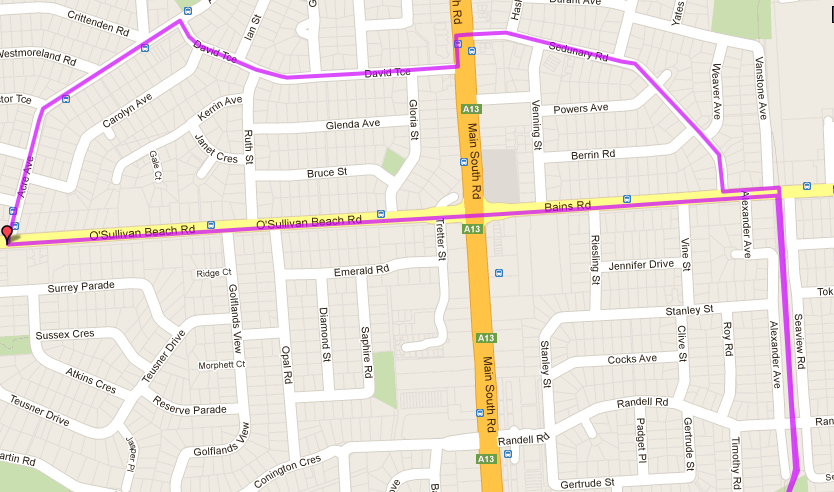 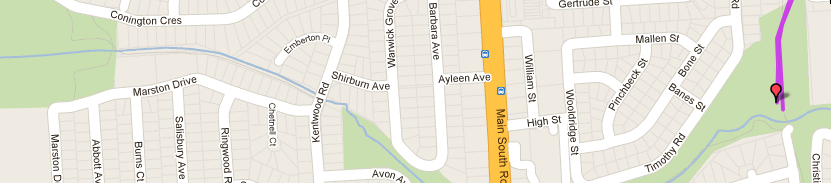 SRG Run # 17 - 10.7km Track & Freeway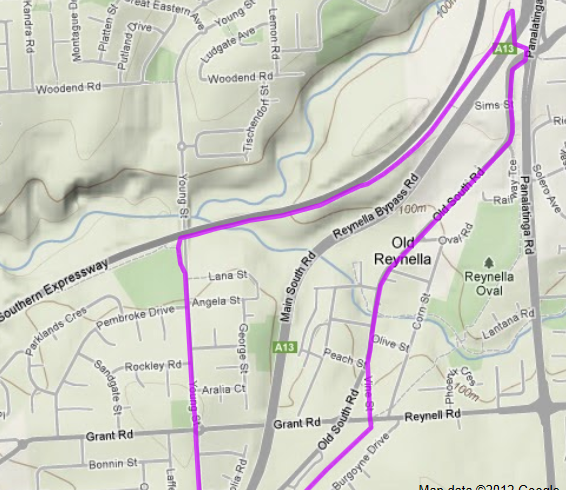 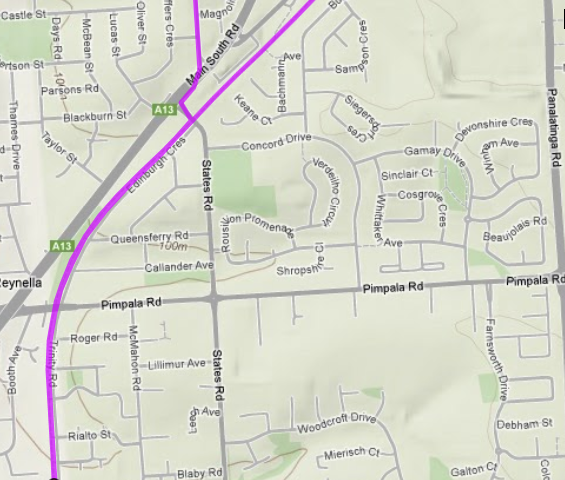 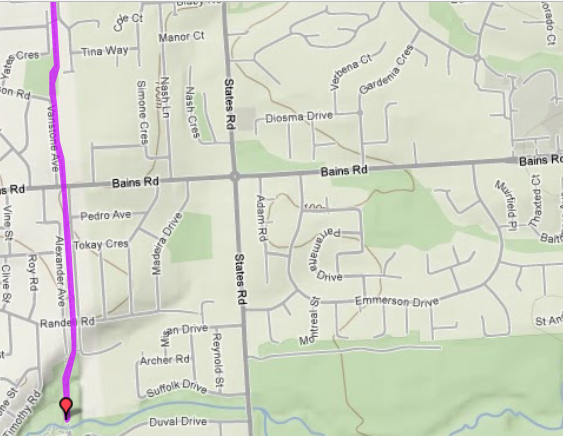 SRG Run # 17 – 19.8km Track & Freeway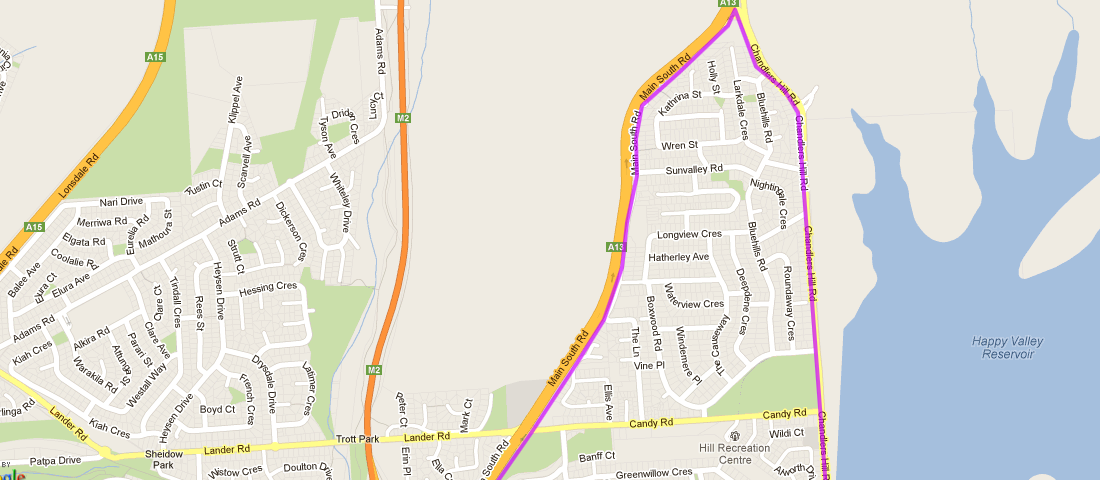 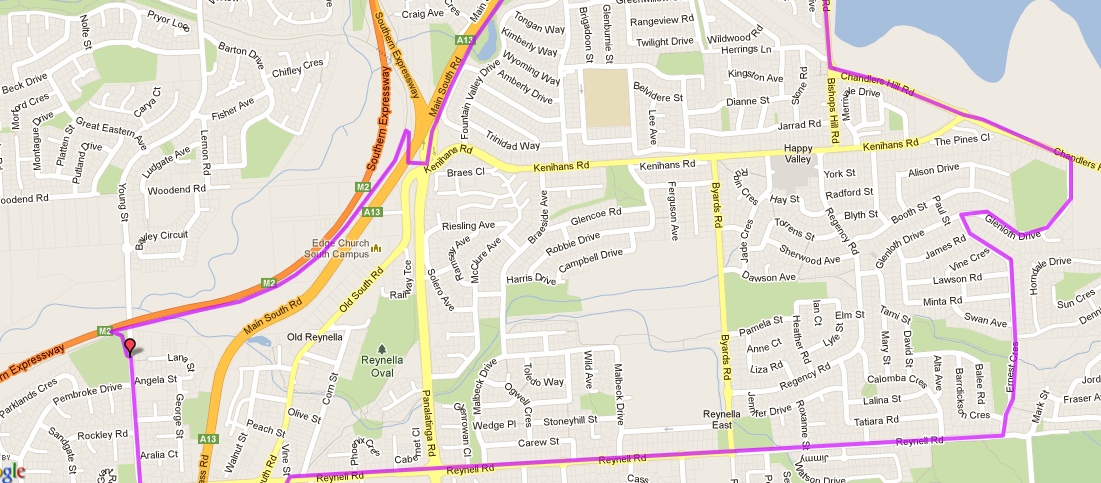 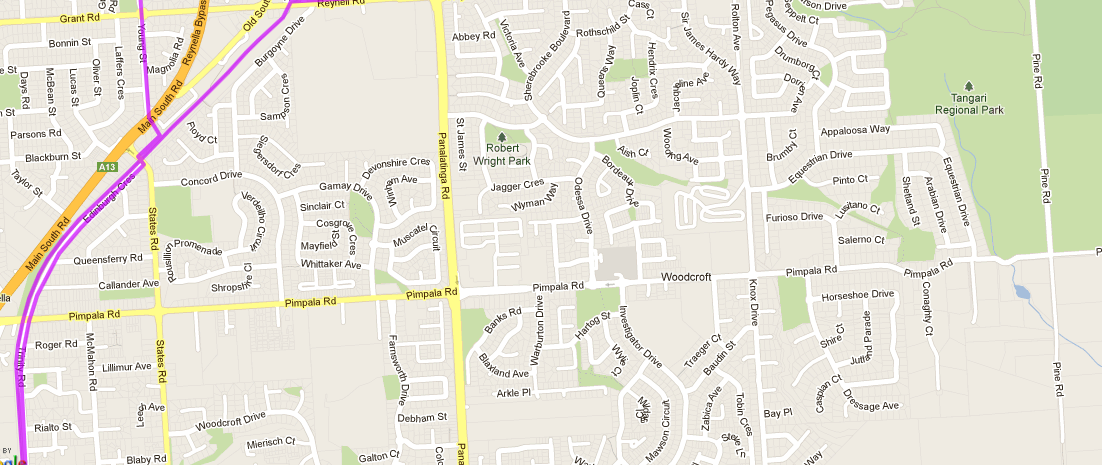 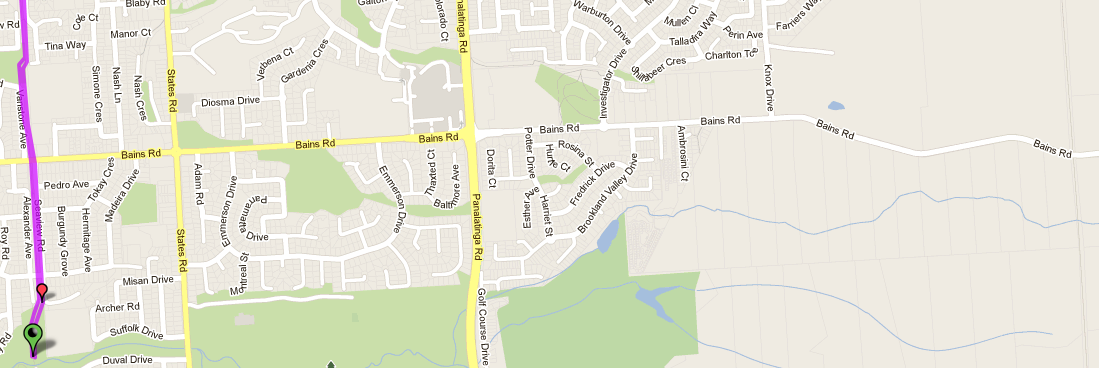 